INDICAÇÃO Nº 7772/2017Sugere ao Poder Executivo Municipal que verifique a possibilidade de instalar um semáforo no cruzamento da Avenida Corifeu de Azevedo Marques com Ruas 21 de Abril, Costa Rica e Marechal Hermes da Fonseca no Jd. Itamaraty. Reiterando Indicação nº 6041 de 20/07/2017. (A)Excelentíssimo Senhor Prefeito Municipal, Nos termos do Art. 108 do Regimento Interno desta Casa de Leis, dirijo-me a Vossa Excelência para sugerir ao setor competente que verifique a possibilidade de instalar um semáforo no cruzamento da Avenida Corifeu de Azevedo Marques com Ruas 21 de Abril, Costa Rica e Marechal Hermes da Fonseca no Jd. Itamaraty. Reiterando Indicação nº 6041 de 20/07/2017.Justificativa:Fomos procurados por munícipes solicitando essa providencia, pois, segundo eles o referido cruzamento que liga importantes e populosos bairros do município, tem grande fluxo de veículos e pedestres. Acreditam que a instalação do referido semáforo irá melhorar o fluxo de veículos e pedestres proporcionando maior segurança.Plenário “Dr. Tancredo Neves”, em 09 de Outubro de 2017.José Luís Fornasari                                                  “Joi Fornasari”Solidariedade                                                    - Vereador -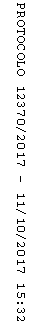 